 The Curriculum and Instruction Department 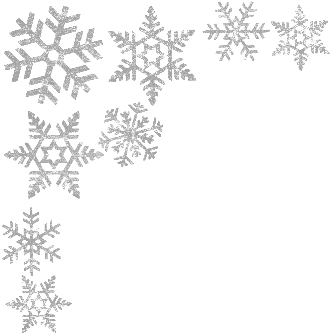 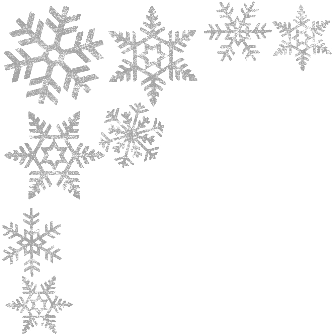 Undergraduate Advisement NewsletterThe monthly newsletter that provides important dates and advisement tips!Issue #119      		    					     	January/February 2017C & I Advisement Center General Office Hours 213F Hewitt Union, 315-312-5641www.oswego.edu/ciadvisefacebook.com/ciadvise 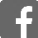 @OswegoCIAdvise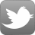 		Monday	8:30 am - 4:30 pm		Tuesday 	8:30 am - 4:15 pm		Wednesday 	8:30 am - 4:30 pm		Thursday 	8:30 am - 6:00 pm		Friday 		9:00 am - 3:00 pmThis office is closed when classes are not in session.Advisement Coordinator: Sandra KyleAssistant Coordinator: Beth SmithGraduate Assistant Advisors: 
Mark Falcone: Literacy Education 5-12 MSKate Halstead: Literacy Education B-6 MSAlison Mondo: Accounting MBAMarissa Waite: Mental Health Counseling MSCall the office, stop by, or use youcanbook.me to schedule an advisement meeting:
Graduate Assistants: ciadvise.youcanbook.me
sandrakyle.youcanbook.me
bethsmith.youcanbook.me----------------------------------------------------------------All Students Registered for “Block One” Courses for Spring 2017There are three important meeting dates:AVID Training:Wednesday, January 25, 2017 OR Thursday, January 26, 2017Wednesday: 114 Marano, 8:30am-11:30am
Thursday: 201 Marano, 12:30pm-3:30pm
Field Placement Spring 2017 Orientation Meeting:Friday, January 27, 2017   Location & Time:  2:30pm-4:30pm, 114 MaranoC&I Block One Group Advisement Meeting:Friday, February 3, 2017 Location:  114 Marano Please attend one of the following sessions.10:20 AM - 11:15 AM OR 1:50- 2:45 PMImportant Dates for January/February 2017January 19 & 20: Q3 student teaching meeting, 8:45am
                      to 3pm (Thurs.) and 8:30am to 12:30pm
                      (Fri.) in Hewitt Union Ballroom	         Q-3 Student Teaching BeginsJanuary 23: Instruction Begins: Semester & Q-3 Courses January 23: Registration Changes 	        (Add/Drop Period Begins)		January 26: Final Date to Add a Q-3 Course	January 26: Final Date to Select Pass/Fail 	        Option for Q-3 Course	February 1: Final Date to Add an Undergraduate or 	   	        Graduate Semester Course	February 1: Final Date to Select Pass/Fail 	        Option for Semester Course	February 1: Final Date to Drop a Q-3 Course	February 10: Final Date to Drop an Undergraduate or 	  	         Graduate Semester Course	Feb. 11-March 31: Course Withdrawal Period 
	         (WP, WF, WN) in EffectMarch 17: Q4 student teaching meeting, 8:45am to 3pm,
                       location TBAFall 2017 Student Teachers:Student teaching applications for Fall 2017 are due no later than February 14, 2017.Student Teaching Advisement Reminder:All cognate courses must be completed with a grade of C- or higher prior to student teaching. Cognate courses include:Childhood: PSY 100, HDV 322, Foreign Language, Gen Ed Computer Literacy course or competency exam, MAT 106, MAT 206, Natural Science with a lab, SSHS 1020, DASA 1020. Adolescence: PSY 100, HDV 323, Foreign Language, Gen Ed Computer Literacy course or competency exam, SSHS 1020, DASA 1020.TESOL:  PSY 100, HDV 322 OR HDV 323, PSY 320 Foreign Language, Gen Ed Computer Literacy course or competency exam, SSHS 1020, DASA 1020.*Students are given the option to student teach in this region, NYC, or abroad in New Zealand, Australia, or England. Visit the study abroad link on the SUNY Oswego website for information on student teaching abroad.Graduating August or December 2017?Complete a Senior Checklist Today!Seniors need to file for graduation online by doing the following:Log in to “myOswego”Click on the “Student Records” tabClick on “Apply for Graduation” and complete the required informationIn your Degree Works audit, view the new “Senior Check form” requirement now listed for each major/minor.Click on the link and print the form.*Meet with your major/minor advisor(s) to review and sign your checklist form you printed.*Dr. Russo, Dr. O’Toole, and Dr. Burrell will meet with their advisees to complete senior checklists. All other C&I students will meet with Sandra Kyle or Beth Smith by appointment at the Curriculum and Instruction Advisement Center.Graduation Deadlines for UNDERGRADUATE Students:August 2017 Graduation:Dates to apply online: April 1, 2016 to Feb 2, 2017Deadline to return Senior Check Forms: April 1, 2017December 2017 Graduation:Dates to apply online: Jan. 1, 2017 to April 1, 2017Deadline to return Senior Check Forms: May 1, 2017Please note: Students must file by the deadline dates for their names to be printed in the commencement program. Be sure to declare all majors and minors prior to applying for graduation and confirm that they are listed on page one of your online application in myOswego.All students must sign their senior checklist to be eligible to graduate.August graduates participate in the May graduation ceremony; no special permission needed.----------------------------------------------------------------Need Help Creating a Top-Notch Resume?Career Services is a resource on campus that can help you develop a quality resume.  Stop by the Career Services office, in COMPASS, located in the Marano Campus Center to view examples, pick up a template or have your resume critiqued by an expert. Check out their website for helpful tips and workshop dates at:   
    www.oswego.edu/career-services----------------------------------------------------------------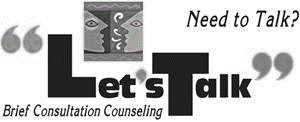 The Counseling Services Center offers free, anonymous, consultation counseling. Discuss anxiety, relationships, depression, and whatever else may be bothering you. The counselor will work to assess your situation and provide you with resources and referrals to help you achieve your personal and academic goals.Every Tuesday, 205 Hewitt Union, 4:30pm-6pmRequired Workshops forTeacher CertificationSafe Schools, Healthy Students 1020 (SSHS 1020) is an online workshop administered through the Division of Extended Learning, located at 151 Campus Center. SSHS 1020 fulfills the New York State workshop requirements for those completing a teacher preparation program through a college. Register online through myOswego.2017 SessionsSpring I: 	         Jan. 30 – March 3, 2017Spring II:	         March 27 – April 28, 2017Dignity for All Students Act (DASA 1020) is a six-hour workshop administered through the Division of Extended Learning. DASA 1020 fulfills the New York State workshop requirements for those completing a teacher preparation program through a college. Register online through myOswego.2017 SessionsSaturday, February 11: 8:30AM – 3:30PM 	Location: 211 Marano Campus CenterSaturday, March 4: 8:30AM – 3:30PM	Location: SUNY Oswego Metro CenterSaturday, April 8: 8:30AM – 3:30PM 	Location: 211 Marano Campus Center
*Be advised that offered dates may change; check “myOswego” regularly for changes. For more information about SSHS, visit:
http://www.oswego.edu/extended_learning/safeSchools.html----------------------------------------------------------------------Important NYSTCE Information UpdateNew Exams for Teacher CertificationStudents should complete following teacher certification exams for New York State teacher certification:Academic Literacy Skills Test (ALST)Content Specialty Test (CST)Educating All Students Test (EAS)Teacher Performance Assessment (edTPA)*If you have completed ALL certification requirements, and do not pass the edTPA or ALST before June 30, 2017, certain NYSTCE “safety nets” may apply. More detailed information at: www.highered.nysed.gov/tcert/certificate/certexamsedtpa------------------------------------------------------------------------------------------------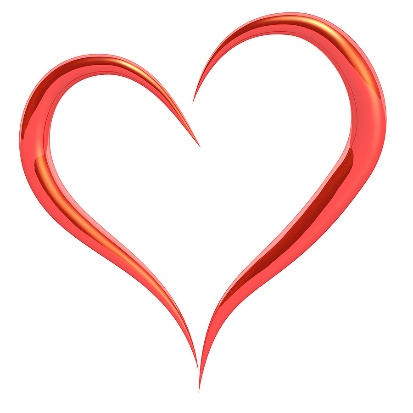 